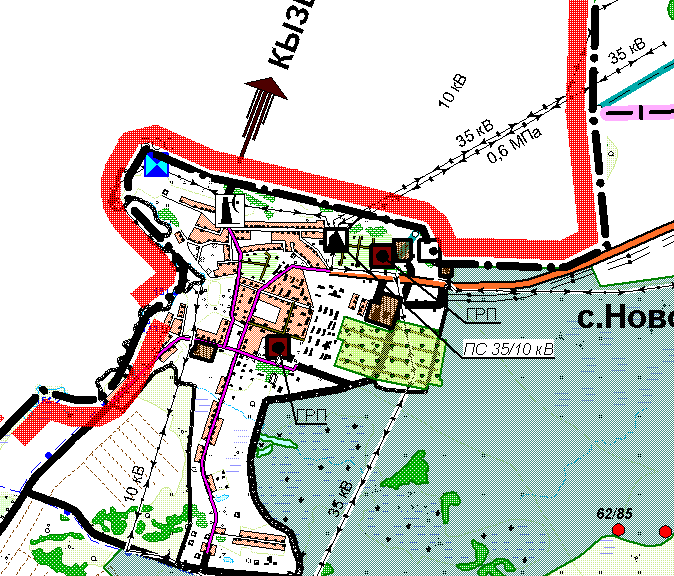 Наименование площадкиУчасток № 3. Буринское сельское поселение. Пос. НовобуриноКадастровый номерЗемельный участок находится в стадии формирования, имеется межевой планСобственностьМуниципальная собственностьОписание площадкиУчасток предназначен для создания производственных мощностей, металлообработка.Территория ЦРМ, гараж. На площадке сохранились производственные помещения. Площадь  участка 15 000 кв.м. Категория земель земля населенных пунктов.Электрическая мощность – имеется. Расстояние до ближайшей подстанции ПС 35/10 кВ менее . Собственник – МРСК ОАО Челябоблкоммунэнерго. Непосредственно к площадке подходит линия электропередач 10 кВ. Дополнительную мощность можно получить путем установки нового трансформатора на подстанции и модернизации.Кроме этого, в 1,5-  проходит ЛЭП 110 кВ.Газоснабжение – имеется. Рядом проходит газопровод 0,6 МПа. 1 ГРП находится в , другой менее . Газопровод находится в муниципальной собственности.Подъездные железнодорожные пути – имеются. В  от земельного участка проходит ж/д линия Челябинск-Екатеринбург ЮУЖД РАО «РЖД». Станция 2-ой разъезд. Имеется железнодорожный тупик (ООО «Уралминералресурс» (КНАУФ)).Подъездные автодороги - имеются. В муниципальной собственности. В 4-х км проходит автодорога поворот Кунашак (трасса М5) – Усть-Багаряк, по которой возможны автоперевозки в гг. Челябинск, Екатеринбург, Каменск-Уральский и т.д.